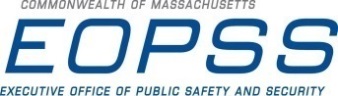 Executive Office of Public Safety and SecurityOffice of Grants and ResearchHomeland Security DivisionTraining Review Request (TRR)This form must be completed and approved by EOPSS before a federal homeland security grant-funded training may occur. Before selecting a training or training provider keep the following in mind:You must first consider available DHS-funded and state-provided trainings before seeking to hire an outside provider. DHS-funded courses are those offered by DHS/FEMA (i.e., Office of Bombing Prevention), the Emergency Management Institute, and providers associated with the National Domestic Preparedness Consortium and Rural Domestic Preparedness Consortium. More information on DHS-funded trainings is at www.firstrespondertraining.gov and www.dhs.gov/bombing-prevention-training.  An outside provider must meet any national standards and qualifications for both the course and trainers. For SHSP-funded homeland security region sub-recipients, this form must be sent to your EOPSS Program Coordinator within one week following the council’s vote to approve the training. For all other sub-recipients, this form must be sent in at least 30 days prior to the training (additional time recommended for DHS-funded courses).Review the current version of the Guidance for Using Federal Homeland Security Funds for Trainings and Exercises at www.mass.gov/eopss/funding-and-training/homeland-sec/grants/hs-grant-guidance-and-policies.html.   Please provide the information requested below.
*   This information can be an estimation, with an update provided later on to EOPSS.  TRR BudgetDate Form SubmittedSub-Recipient Name and its 
POC and e-mailFFY & Grant Program of Funding, and PJ # if applicableDate of Council or JPOC approval, if applicableCourse Title 
& DHS course ID if applicable *Briefly Describe Course Purpose and Regional Need(s) - Documented Gap(s) Bring AddressedLevel of Training (awareness, performance, management, planning, conference)Primary DHS National Preparedness Goal Mission AreaPrimary DHS National Preparedness Core CapabilityState or UASI Homeland Security Strategy Implementation Step (i.e., 5.9.1)Training Course in Sub-Recipient’s MYTEP? 
(If yes, provide page #. If no, why is the new training necessary?)Training Provider Name *If an outside provider, were available DHS-funded and state-provided trainings considered?YES NOCourse Date(s) *Disciplines of Participants * Attach Training Brochure or provide Web Address 
(not the course curriculum) *An Environmental and Historical Preservation (EHP) Screening Form may need to be submitted to EOPSS for DHS review and approval before a training can be conducted. Review the training description and EHP Guidance, in particular FEMA Policy 108-023-1. Then indicate if an EHP review is necessary, supporting a ‘no’ decision with a specific justification statement.ITEMAMOUNTInstructor/Consultant Cost(s)Estimated First Responder Backfill (BF) / Overtime (OT) Cost(s)  
(Please list by discipline.)Facility Rental Cost(s)Supply Cost(s) 
(Specify and provide AELs as applicable.)Food Cost(s)  
(Only allowable for events 5 hours or longer; agenda and sign-in sheet required for reimbursement. ) Other Costs 
(Specify and provide AELs as applicable. Include travel costs here.)TOTAL